Maria MustermannMusterstraße 3807384 MusterstadtMusterunternehmenFrau Gisela MüllerMusterstraße 1589321 MusterstadtMusterstadt, 1. April 2023Bewerbung um ein Praktikum im KindergartenSehr geehrte Frau Müller,Sie suchen ein Teammitglied, das großen Spaß im Umgang mit Kindern hat? Dann bin ich genau die richtige für Sie! Im Rahmen eines dreiwöchigen Schülerpraktikums in Ihrem Kindergarten möchte ich Sie als motiviertes und zuverlässiges Teammitglied mit abwechslungsreichen Aufgaben unterstützen.Als älteste von vier Geschwistern weiß ich, dass die Betreuung von Kindern neben Spaß auch viel Verantwortung mit sich bringt. Doch genau diese Verantwortung möchte ich übernehmen. Da ich mich gerne mit Kindern beschäftige und in Zukunft auch beruflich in diese Richtung gehen möchte, ist das Schülerpraktikum im Kindergarten für mich die perfekte Möglichkeit, Einblicke in diesen Beruf zu erhalten.Ich habe mich bereits im Alter von 13 Jahren als Babysitter und als Nachhilfelehrer engagiert. Deshalb fällt es mir leicht, auch mit unterschiedlich alten Kindern umzugehen. Durch meine herzliche und offene Art ist es mir bisher immer sehr schnell gelungen, das Vertrauen der Kinder zu gewinnen. Des Weiteren bin ich seit drei Jahren als Klassensprecherin tätig. In dieser Zeit habe ich viel über das Lösen von Konflikten und vor allem über das richtige Zuhören gelernt. Mittlerweile bin ich in der Lage, zwischen beiden Seiten zu vermitteln und neue Lösungen zu erarbeiten. Zudem bringe ich viel Teamgeist, Durchsetzungsvermögen, Kritikfähigkeit und eine offene Art mit. Dies habe ich bereits während meiner langen Zeit als Mitglied im Tanzsportverein unter Beweis gestellt. Ich bin davon überzeugt, dass diese persönlichen Stärken mich bei meiner Arbeit in der Betreuung sehr weiterbringen werden.Ich wusste schon immer, dass ich das Schülerpraktikum in einem Bereich machen möchte, in dem ich mich sozial engagieren kann. Vom 01.09. bis zum 21.09.2023 kann ich Sie in Ihrer Einrichtung unterstützen. Ich freue mich sehr auf eine Einladung zu einem persönlichen Vorstellungsgespräch.Mit freundlichen Grüßen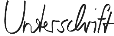 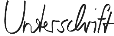 Maria Mustermann